Воспоминания Островского Леонида об отце Кашуба Серафиме (Алонзий)С о. Кашубой я познакомился в середине 60-х годов. Его привели к нам тайно сестры Колюдовы Франя, Юлия и Мария для проведения св. мессы. Месса проводилась при закрытых ставнями окнах и запертыми дверями. Так, как в те годы любое религиозное проявление жестоко наказывалось, в плоть до тюремного заключения. По этой же причине прибытие священника всегда сообщалось только доверенным людям.На службу приходило обычно не больше 15-20 человек. Перед началом богослужения отец исповедовал всех желающих, готовил к венчанию и крещению. Богослужение шло 3-4 часа, так как отец был болен (плохо слышал и заикался). К нам для проведения мессы отец приезжал 1-2 раза в месяц. Когда были праздники отец Кашуба начинал свой путь для проведения богослужений со станции Тайынша, после чего ехал на поезде к нам в Шортанды и уже рано утром служил у нас мессу, следующей и конечной точкой был Целиноград, куда он так же незамедлительно отправлялся на поезде. Чтобы провести в этих трех населенных пунктах богослужение, ему приходилось преодолевать расстояние в 400 км. Отец всегда был одет не по погоде, особенно в зимнее время. Из зимних теплых вещей на нем было одето весеннее пальто и ватная безрукавка. При этом, нужно учитывать суровость Казахстанского климата в те годы, морозах достигающих до -40°С, метелях и буранах. Это несомненно усложняло его путь, но тем не менее, преодолевая все тяготы и лишения он стремился к ним, чтобы донести Божье слово и огромную любовь к своей пастве.Мне неоднократно доводилось сопровождать его в Целиноград для проведения святой мессы. Служба проходила на окраине города, в частном секторе в доме семьи Пославских. Они так же, как и мы перед началом мессы закрывали ставни или завешивали окна темными платками, запирали на замок двери, дабы недоброжелатели не написали на них донос.После отбывания своего тюремного срока отец уехал в Украину в город Львов, так как его состояние здоровья еще сильнее ухудшилось, и он физически не мог уже проводить богослужения. Там, он снимал комнату в квартире. Отец Кашуба принадлежал к ордену францисканцев, и я осмелюсь предположить, что в то время во Львове, так же находились его братья, чем и был обоснован выбор данного города.Когда он работал в Казахстане, то постоянного места жительства у него не было, жил он у своих прихожан. Знаю только, что в Шортандах жил он у сестер Колюдовых и в семье Паевских.Примерно в 1975 году было снятие запрета на проведение религиозной деятельности священнослужителями. В этот же год, моя мама Островская Анна Ивановна по собственной инициативе поехала во Львов к о. Кашубе, просить его о том, чтобы он помог найти и отправить в Шортанды священника. После чего они с этой просьбой поехали в Латвию в город Ригу до архиепископа. Архиепископ на их просьбу ответил согласием, но сказал, что прежде чем отправить священника в Шортанды, там должен быть дом, где он будет жить и проводить богослужения.По возвращению домой мама рассказала о разговоре с архиепископом нашей общине. И с того момента люди начали собирать деньги на покупку дома, который в дальнейшем должен стать нашей часовней. Мама так же ездила по поселкам, где так же жили члены нашей католической общины. В итоге, благодаря общими усилиями в 1979 году был куплен дом. В котором наконец стали открыто проводить богослужения приезжающие священники. И только в 1990 году в наш приход прислали на постоянную работу священника, им стал отец Тадеуш Кшиминский из Польши.Подводя итог своих воспоминаний о отце Кашубе, хочется сказать лишь одно: - этот слабый телом, но сильный духом человек, подкрепленный своей верой и невероятной любовью к Богу и людям. Пройдя через многие испытания не сломался и не отвернулся от своего предназначения. Даже будучи очень сильно больным, он продолжал помогать своей общине, хоть и был в тысячах километров от нее. Я не ошибусь, если скажу, что отец Кашуба стал тем самым крепким и долговечным «фундаментом» на котором стоит наша церковь - церковь «Непорочного Зачатия Приснодевы Марии» в Шортандах.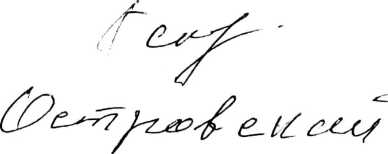 